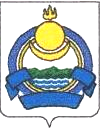 В целях приведения  приказа Республиканской службы государственного строительного надзора  от 09.06.2015 № 35 «Об утверждении  Административного регламента исполнения  Республиканской службой государственного строительного и жилищного надзора государственной функции по  осуществлению регионального государственного строительного  надзора при строительстве, реконструкции объектов капитального строительства»  (зарегистрировано в реестре нормативных правовых актов органов исполнительной власти Республики Бурятия 18.06.2015 г. № 032015166)  в соответствие с Федеральным законом от 3 ноября 2015 г. № 306-ФЗ «О внесении изменений в Федеральный закон «О защите прав юридических лиц и индивидуальных предпринимателей при осуществлении государственного контроля (надзора) и муниципального контроля»п р и к а з ы в а ю:1. Внести следующие изменения в приказ  Республиканской службы государственного строительного надзора от 09.06.2015 № 35 «Об утверждении  Административного регламента исполнения  Республиканской службой государственного строительного и жилищного надзора государственной функции по  осуществлению регионального государственного строительного  надзора при строительстве, реконструкции объектов капитального ремонта»:1.1. Пункт 1.5.2. подраздела 1.5. Административного регламента дополнить подпунктами:- 14) следующего содержания: «истребовать в рамках межведомственного информационного взаимодействия документы и (или) информацию, включенные Перечень, от иных государственных органов, органов местного самоуправления либо подведомственных государственным органам или органам местного самоуправления организаций, в распоряжении которых находятся указанные документы;»;- 15) следующего содержания: «запрещается требовать от юридического лица, индивидуального предпринимателя представления документов и (или) информации, включая разрешительные документы, имеющиеся в распоряжении иных государственных органов, органов местного самоуправления либо подведомственных государственным органам или органам местного самоуправления организаций, включенных в Перечень;»;- 16) следующего содержания: «знакомить руководителя, иное должностное лицо или уполномоченного представителя  юридического лица, индивидуального предпринимателя, его уполномоченного представителя с документами и (или) информацией, полученных в рамках межведомственного информационного взаимодействия;»;- 17) следующего содержания: «направлять проверяемому юридическому лицу, индивидуальному предпринимателю информацию с требованием представить необходимые пояснения в письменной форме в случае, если документы и (или) информация, представленные проверяемым юридическим лицом, индивидуальным предпринимателем не соответствуют документам и (или) информации, полученным органом регионального государственного строительного надзора в рамках межведомственного информационного взаимодействия;»;1.2. Пункт 1.6.1. подраздела 1.6. Административного регламента дополнить подпунктами:- 6) следующего содержания: «предоставлять документы и (или) информацию, которые находятся в распоряжении иных государственных органов, органов местного самоуправления либо подведомственных государственным органам или органам местного самоуправления организаций и включены в Перечень, по собственной инициативе;»;- 7) следующего содержания: «предоставлять пояснения относительно выявленных ошибок и (или) противоречий в документах, вправе предоставить дополнительно документы, подтверждающие достоверность ранее представленных документов, в случае, если представленные документы и (или) информация, не соответствуют документам и (или) информации, полученным органом регионального государственного строительного надзора в рамках межведомственного информационного взаимодействия;»;- 8) следующего содержания: «знакомиться с документами и (или) информацией, полученной органом регионального государственного строительного надзора в рамках межведомственного информационного взаимодействия от иных государственных органов, органов местного самоуправления либо подведомственных государственным органам или органам местного самоуправления организаций, в распоряжении которых находятся указанные документы, включенные в Перечень;»;1.3. Административный регламент дополнить приложением 12:- следующего содержания: «Перечень документов и (или) информации, запрашиваемых в рамках межведомственного информационного взаимодействия от иных государственных органов, органов местного самоуправления либо подведомственных государственным органам или органам местного самоуправления организаций»2. Настоящий приказ вступает в силу со дня его официального опубликования.Руководитель                                                                                      Н.В. Павлюк РЕСПУБЛИКАНСКАЯ СЛУЖБА ГОСУДАРСТВЕННОГО СТРОИТЕЛЬНОГОИ ЖИЛИЩНОГО НАДЗОРАГYРЭНЭЙ БАРИЛГЫН БА ГЭР БАЙРЫН ХИНАЛТЫН УЛАСАЙ АЛБАНП Р И К А З  «____»  декабря 2016 г.                                                                       № ___г. Улан-УдэО внесении изменений в приказРеспубликанской службы государственногостроительного надзора от  09.06.2015 №  35«Об утверждении Административного регламентаисполнения  Республиканской службойгосударственного строительного и жилищного надзорагосударственной функции по осуществлениюрегионального государственного строительного надзора при строительстве, реконструкции объектовкапитального строительства»N п/пНаименование документа1.Разрешение на строительство2.ЕГРЮЛ3.заключения экспертизы проектной документации4.заключения экологической экспертизы проектной документации5.Заключение Минсоцзащиты по проектной документации